Konverzace v německém jazycePovinně volitelný předmět: maturitní ročníky, septimy a třetí ročníkyNepovinný předmět: kvarty-sexty, 1. a 2. ročníkyGarantem je předmětová komise německého jazykapravděpodobný vyučující: bude upřesněno (rodilý mluvčí)Nabízíme:příjemnou atmosférurodilého mluvčíhorozšíření slovní zásobynácvik pohotovosti v běžných konverzačních situacích (počasí, kdo kde 
s kým, mé zdravotní trable...)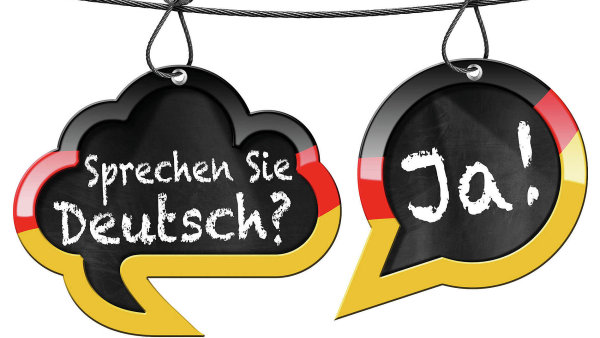 